г. Петропавловск-Камчатский                                           «23» марта 2020 годаО передаче прав по размещению на официальном сайте, предназначенном для размещения информации о государственных и муниципальных учреждениях в информационно-телекоммуникационной сети «Интернет», документов о краевом государственном бюджетном учреждении «Камчатская государственная кадастровая оценка», в отношении которого Министерство имущественных и земельных отношений Камчатского края осуществляет функции и полномочия учредителяВ соответствии с абзацем вторым пункта 3.5 статьи 32 Федерального закона от 12.01.1996  № 7-ФЗ «О некоммерческих организациях»ПРИКАЗЫВАЮ:	1. Передать права по размещению на официальном сайте для размещения информации о государственных и муниципальных учреждениях в информационно-телекоммуникационной сети «Интернет» (www.bus.gov.ru, далее - официальный сайт) документов о краевом государственном бюджетном учреждении «Камчатская государственная кадастровая оценка» (далее - Учреждение), предусмотренных пунктом 3.3 статьи 32 Федерального закона от 12.01.1996 № 7-ФЗ «О некоммерческих организациях», Учреждению. 2. Документы, указанные в части 1 настоящего приказа, не размещаются Учреждением на официальном сайте в случае, если они содержат сведения, составляющие государственную и иную охраняемую законом тайну.Министр										  И.В. Мищенко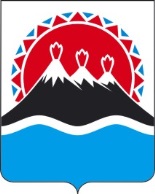 МИНИСТЕРСТВО ИМУЩЕСТВЕННЫХ И ЗЕМЕЛЬНЫХ ОТНОШЕНИЙ КАМЧАТСКОГО КРАЯ       ПРИКАЗ № 32